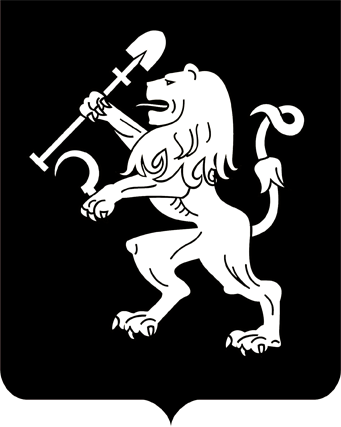 АДМИНИСТРАЦИЯ ГОРОДА КРАСНОЯРСКАПОСТАНОВЛЕНИЕО внесении изменения в постановление администрациигорода от 26.12.2019 № 991В целях совершенствования правовых актов города, руководствуясь статьями 41, 58, 59 Устава города Красноярска, ПОСТАНОВЛЯЮ:	1. Внести изменение в постановление администрации города             от 26.12.2019 № 991 «Об утверждении стоимости услуг по погребению для ООО «Ритуал-Сервис», дополнив пунктом 4 следующего содер-жания:«4. Настоящее постановление вступает в силу со дня его офи-циального опубликования и распространяется на правоотношения, возникшие с 29.11.2019.».2. Настоящее постановление опубликовать в газете «Городские новости» и разместить на официальном сайте администрации города.Глава города                                                                                 С.В. Еремин22.01.2020№ 34